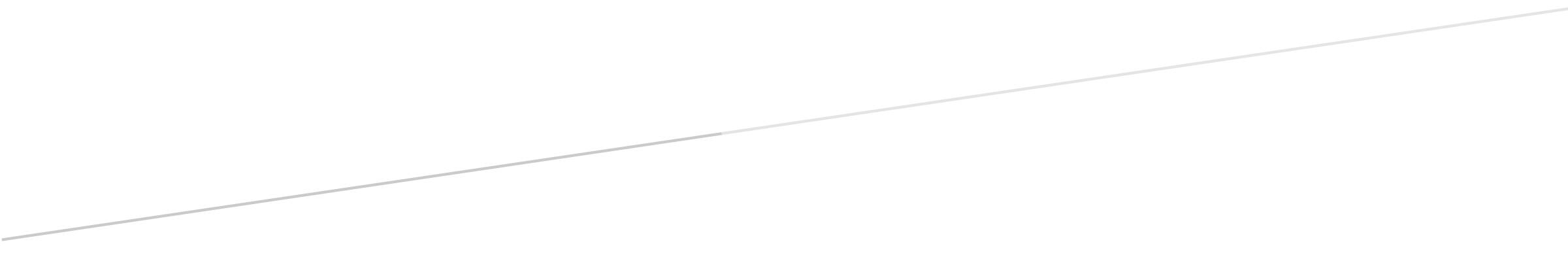 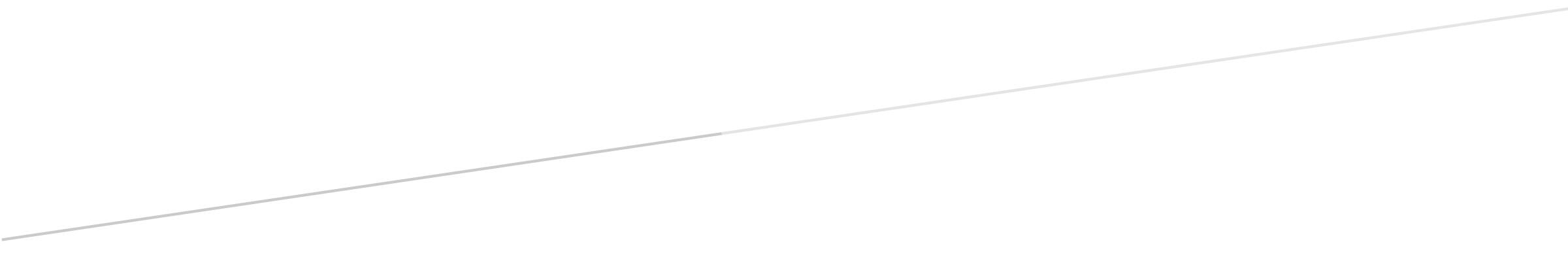  Školský poriadok obsahuje :Všeobecné ustanovenia Článok 1 Prijímanie na predprimárne vzdelávanie, predprimárne                   vzdelanie Článok 2 Práva a povinnosti detí a ich zákonných zástupcov v MŠ,                  pravidlá vzájomných vzťahov a vzťahov s pedagogickými  a ďalšími   zamestnancami  materskej školy Článok 3 Prevádzka a vnútorný režim materskej školy Článok 4 Podmienky na zaistenie bezpečnosti a ochrany zdravia detí                  a ich ochrany pred sociálno – patologickými javmi ,                  diskrimináciou alebo násilímČlánok 5 Podmienky zaobchádzania s majetkom školy Záverečné ustanovenie Časť I.                                           Všeobecné ustanoveniaŠkolský poriadok materskej školy vydáva riaditeľka materskej školy Jána Vojtaššáka 13,  Žilina, v zmysle § 153 zákona č. 245/2008 Z.z o výchove a vzdelávaní a o zmene a doplnení niektorých zákonov / ďalej len školský zákon /.                                                  Časť II.Článok 1 Prijímanie na predprimárne vzdelávanie, predprimárne vzdelanie Na predprimárne vzdelávanie v materskej škole sa prijíma dieťa od troch rokov veku. Na predprimárne vzdelávanie sa prednostne prijíma dieťa, pre ktoré je plnenie predprimárneho vzdelávania povinné. V materskej škole je prednostne prijímané: • dieťa so zdravotným znevýhodnením: dieťa s mentálnym postihnutím, dieťa s autizmom alebo s ďalšími pervazívnymi vývinovými poruchami, ktoré dosiahne 5 rokov do 31.augusta  (povinné plnenie predprimárneho vzdelávania - školský zákon 245/2008 § 28a (1), • dieťa so zdravotným znevýhodnením: dieťa s mentálnym postihnutím, dieťa s autizmom alebo s ďalšími pervazívnymi vývinovými poruchami s pokračovaním plnenia povinného predprimárneho vzdelávania - školský zákon 245/2008 § 28a (3), • dieťa so zdravotným znevýhodnením: dieťa s mentálnym postihnutím, dieťa s autizmom alebo s ďalšími pervazívnymi vývinovými poruchami. Dieťa je prijímané na poldennú alebo celodennú výchovu a vzdelávanie podľa individuálnych schopností vyplývajúcich z jeho zdravotného znevýhodnenia. Adaptačné obdobie (v rozsahu 3 mesiacov): dieťa počas adaptačného obdobia navštevuje materskú školu postupne na jednu hodinu, dve a najviac štyri hodiny. Harmonogram pobytu dieťaťa počas adaptačného pobytu je vypracovaný triednou učiteľkou jednotlivo v triedach. Ak sa dieťa zadaptuje v  materskej škole, môže dieťa po dohode zákonného zástupcu s riaditeľkou školy pravidelne navštevovať  materskú školu v dohodnutom čase. Adaptačný pobyt sa primerane predlžuje podľa individuálnych schopností a možností dieťaťa so zdravotným postihnutím.Diagnostický pobyt : dieťa môže byť prijaté na diagnostický pobyt v  materskej škole na jeden kalendárny rok.  Po skončení diagnostického pobytu a prehodnotení odborníkmi CPP bude dieťa prijaté, alebo diagnostickým pobytom dochádzka dieťaťa ukončená.Do materskej školy sa prijímajú deti na základe písomnej žiadosti o prijatie dieťaťa na predprimárne vzdelávanie. Dostupná je aj elektronická prihláška na webovom sídle školy.Dokumenty potrebné k prijatiu dieťaťa: • žiadosť o prijatie na predprimárne vzdelávanie, •  potvrdenie o zdravotnej spôsobilosti dieťaťa od všeobecného lekára pre deti a dorast vrátane údaja o povinnom očkovaní, .  odporúčanie od všeobecného lekára pre deti a dorast,• súhlas so spracovaním osobných údajov k žiadosti o prijatie (na stiahnutie na webovej stránke • školy), • správa zo špeciálnopedagogického vyšetrenia s vyjadrením príslušného zariadenia výchovného poradenstva a prevencie (CPP), • správa zo psychologického vyšetrenia.         Deti sa prijímajú k začiatku školského roka alebo v priebehu školského roka, pokiaľ je voľná kapacita predškolského zariadenia. O prijatí dieťaťa do  materskej školy rozhoduje riaditeľka školy podľa § 5 ods. 14 písm. a) zákona č. 596/2003 o štátnej správe v školstve a o zmene a doplnení niektorých zákonov. Prijímanie deti je možné aj prestupom podľa § 28d ods. 1 a 2 školského zákona. V priebehu predprimárneho vzdelávania môže dieťa na základe písomnej žiadosti zákonného zástupcu alebo zástupcu zariadenia prestúpiť do inej materskej školy. O prestupe dieťaťa rozhoduje rozhodnutím o prijatí dieťaťa prestupom riaditeľka materskej školy, do ktorej požiadal o prijatie dieťaťa prestupom zákonný zástupca alebo zástupca zariadenia. Rozhodnutie o prijatí dieťaťa prestupom nie je rozhodnutím o prijatí dieťaťa.Žiadosť na predprimárne vzdelávanie sa podáva v čase od 1. mája do 31. mája. Riaditeľka materskej školy po dohode so zriaďovateľom určí konkrétne miesto a konkrétny termín podávania žiadostí pre nasledujúci školský rok. Riaditeľka materskej školy určí ostatné podmienky prijímania po dohode so zriaďovateľom a zverejní ich na verejne prístupnom mieste a na webovom sídle materskej školy.Riaditeľka materskej školy môže vydať Rozhodnutie o prerušení dochádzky dieťaťa do materskej školy podľa § 5 ods. 14 písm. c) zákona č. 596/2003 Z. z. :- bez predchádzajúcej žiadosti zákonného zástupcu, ak na to budú existovať dôvody, aj v čase pred uplynutím diagnostického pobytu dieťaťa alebo-  na základe žiadosti zákonného zástupcu, ak pôjde o zdravotné dôvody, zníženú adaptačnú schopnosť, rodinné dôvody alebo iné dôvody zo strany zákonného zástupcu. Zákonný zástupca má v dostatočnom časovom predstihu pred uplynutím termínu, dokedy má jeho dieťa prerušenú dochádzku, napr.: najneskôr dva týždne pred uplynutím času písomne oznámiť  riaditeľke materskej školy, či jeho dieťa bude po uplynutí tohto času pokračovať v predprimárnom vzdelávaní v materskej škole.Riaditeľka školy môže rozhodnúť  o predčasnom skončení predprimárneho vzdelávania, ak nejde o povinné predprimárne vzdelávanie. Riaditeľka vydá rozhodnutie po predchádzajúcom písomnom upozornení zákonného zástupcu, ak:a) dieťa sústavne alebo závažným spôsobom porušuje školský poriadok,a) zákonný zástupca dieťaťa alebo zástupca zariadenia nedodržiava alebo opakovane porušuje podmienky predprimárneho vzdelávania svojho dieťaťa určené školským poriadkom, b) zákonný zástupca neposkytne materskej škole pravdivé informácie o zdravotnej spôsobilosti svojho dieťaťa, jeho zdravotných problémoch alebo iných závažných skutočnostiach, ktoré majú vplyv na priebeh  výchovy a vzdelávania jeho dieťaťa a ostatných detí zúčastňujúcich sa na predprimárnom vzdelávaní,c) zákonný zástupca dieťaťa alebo zástupca zariadenia neinformuje materskú školu o zmene zdravotnej spôsobilosti dieťaťa, jeho zdravotných problémoch alebo iných závažných skutočnostiach, ktoré majú vplyv na priebeh výchovy a vzdelávania dieťaťa a ostatných detí zúčastňujúcich sa na predprimárnom vzdelávaní,d) predčasné skončenie predprimárneho vzdelávania odporučí všeobecný lekár pre deti a dorast alebo lekár špecializáciou v inom špecializačnom odbore ako všeobecné lekárstvo alebo zubný lekár,e) predčasné skončenie predprimárneho vzdelávania odporučí príslušné zariadenie poradenstva,f)zákonný zástupca v stanovenom termíne neuhrádza platbu príspevku na čiastočnú úhradu nákladov za pobyt dieťaťa v materskej škole. Poplatok na čiastočnú úhradu nákladov v materskej škole:Za pobyt v materskej škole prispieva zákonný zástupca na čiastočnú úhradu nákladov  stanovenú výšku mesačného príspevku na základe rozhodnutia riaditeľky školy na príslušný školský rok. Zákonný zástupca je povinný uhradiť poplatky mesačne do 10. dňa v mesiaci, ktorý predchádza mesiacu, za ktorý má byť poplatok uhradený. Poplatok hradia bankovým prevodom alebo poštovou poukážkou.Príspevok v materskej škole sa neuhrádza za dieťa:- ktoré plní povinné predprimárne vzdelávanie,- ak zákonný zástupca dieťaťa predloží riaditeľke materskej školy doklad o tom, že je poberateľom dávky v hmotnej núdzi a príspevkov k dávke v hmotnej núdzi, - ktoré je umiestnené v zariadení na základe rozhodnutia súdu. Z dôvodu neuhradenia príspevkov na čiastočnú úhradu nákladov v  materskej škole a školskej jedálni môže riaditeľka po predchádzajúcom upozornení zákonného zástupcu rozhodnúť aj o predčasnom ukončení predprimárneho vzdelávania v  súlade s § 5 ods. 14 pism. g) zákona č. 596/2003 Z. z. o štátnej správe v školstve a školskej samospráve a o zmene a doplnení niektorých zákonov v znení neskorších predpisov.                                                         Článok 2 Práva a povinnosti detí a ich zákonných zástupcov v materskej škole, pravidlá vzájomných vzťahov s pedagogickými a ďalšími zamestnancami  materskej školyDieťa má právo na :  rovnoprávny prístup ku vzdelávaniu, bezplatné vzdelávanie v  materskej škole rok pred plnením povinnej školskej dochádzky (povinné predprimárne vzdelávanie),vzdelanie v štátnom jazyku a materinskom jazyku v rozsahu ustanovenom týmto zákonom,úctu k jeho vierovyznaniu, svetonázoru, národnostnej a etnickej príslušnosti,poskytovanie poradenstva a služieb spojených s výchovou a vzdelávaním,výchovu a vzdelávanie v bezpečnom a hygienicky vyhovujúcom prostredí,organizáciu výchovy a vzdelávania primeranú jeho veku, schopnostiam, záujmom, zdravotnému stavu a v súlade so zásadami psychohygieny,úctu k svojej osobe a na zabezpečenie ochrany proti fyzickému, psychickému a sexuálnemu násiliu, na výchovu a vzdelávanie s využitím špecifických foriem a metód, ktoré zodpovedajú jeho potrebám, a na vytvorenie nevyhnutných podmienok, ktoré túto výchovu vzdelávanie umožňujú,má právo používať pri výchove a vzdelávaní špeciálne edukačné publikácie, multimediálne pomôcky a špeciálne kompenzačné pomôcky; deťom s narušenou komunikačnou schopnosťou sa zabezpečuje právo na výchovu a vzdelávanie prostredníctvom náhradných spôsobov dorozumievania. Dieťa je povinné :neobmedzovať svojim konaním práva ostatných osôb zúčastňujúcich sa na výchove a vzdelávaní,dodržiavať školský poriadok školy a ďalšie vnútorné predpisy školy alebo školského zariadenia,chrániť pred poškodením majetok školy alebo školského zariadenia a majetok, ktorý škola alebo školské zariadenie využíva na výchovu a vzdelávanie,pravidelne sa zúčastňovať na výchove a vzdelávaní a riadne sa vzdelávať, ak tento zákon neustanovuje inak,konať tak, aby neohrozovalo svoje zdravie a bezpečnosť, ako je zdravie a bezpečnosť ďalších osôb zúčastňujúcich sa na výchove a vzdelávaní,ctiť si ľudskú dôstojnosť svojich spolužiakov a zamestnancov školy alebo školského zariadenia,rešpektovať pokyny zamestnancov školy alebo školského zariadenia, ktoré sú v súlade so všeobecne záväznými právnymi predpismi, vnútornými predpismi školy a dobrými mravmi.Zákonný zástupca dieťaťa má právo :žiadať ,aby sa  v rámci výchovy a vzdelávania v  materskej škole poskytovali deťom informácie a vedomosti vecne a mnohostranne v súlade so súčasným poznaním sveta a v súlade s princípmi a cieľmi výchovy a vzdelávania podľa školského zákona,oboznámiť sa so vzdelávacím programom školy a školským poriadkom,byť informovaný o výchovno – vzdelávacích výsledkoch svojho dieťaťa,na poskytnutie poradenských služieb vo výchove a vzdelávaní svojho dieťaťa,vyjadrovať sa k vzdelávaciemu programu materskej školy prostredníctvom orgánov samosprávy.Zákonný zástupca dieťaťa je povinný :dodržiavať podmienky výchovno – vzdelávacej činnosti svojho dieťaťa určené školským poriadkom,dbať na sociálne a kultúrne zázemie dieťaťa a rešpektovať jeho špeciálne výchovno – vzdelávacie potreby,informovať materskú školu o zmene zdravotnej spôsobilosti jeho dieťaťa, jeho zdravotných problémoch alebo iných závažných skutočnostiach, ktoré by mohli mať vplyv na priebeh výchovy a vzdelávania,ak je neprítomnosť dieťaťa v  materskej škole dlhšia ako 30  po sebe nasledujúcich dní, je zákonný zástupca povinný riaditeľke oznámiť dôvod neprítomnosti písomne a po opätovnom nástupe predložiť vyhlásenie o bezinfekčnosti prostredia (liečebné a rehabilitačné pobyty, kúpeľná liečba),rešpektovať, že  v čase od odovzdania dieťaťa službu konajúcej učiteľke až po prevzatie dieťaťa zákonným zástupcom (alebo ním splnomocnenou osobou) sa komunikácia s dieťaťom uskutočňuje len prostredníctvom príslušnej učiteľky, alebo riaditeľky  materskej školy,rešpektovať, že počas pobytu v  materskej škole dieťa nesmie používať mobilné elektronické zariadenia, prostredníctvom ktorých dochádza k prenosu údajov tretím osobám bez súhlasu osôb o ktorých sa údaje prenášajú (pedagogických zamestnancov aj nepedagogických zamestnancov  materskej školy a detí prijatých do  materskej školy),zákonný zástupca je povinný všetky veci súvisiace s poskytovaním predprimárneho vzdelávania jeho dieťaťa riešiť interne, v materskej škole s učiteľkami, ktoré pracujú v triede, v ktorej je zaradené jeho dieťaťa podľa potreby s riaditeľkou,zákonný zástupca je povinný zdržať sa znevažujúcich vyjadrení, statusov a komentárov na sociálnych sieťach týkajúcich sa pedagogickej činnosti materskej školy a riadenia materskej školy. Materská škola bude:počas konania o rozvode a úprave výkonu rodičovských práv a povinností dbať o riadne napĺňanie rodičovských práv a povinností  až do rozhodnutia súdu, tak ako to bolo do podania návrhu na rozvod manželstva a úpravu výkonu rodičovských práv a povinností k dieťaťu (napr. každý rodič má právo priviesť dieťa do materskej školy aj ho z nej vyzdvihnúť), zachovávať neutralitu počas prebiehajúceho konania o úprave výkonu rodičovských práv a povinností vo svojich postojoch a vyjadreniach týkajúcich sa dieťaťa a že v prípade potreby poskytne nezaujaté, vecné a objektívne  stanovisko len súdu, ak si ho od  materskej školy písomne vyžiada. Obsah tohto písomného stanoviska neposkytne žiadnemu z dotknutých zákonných zástupcov (na žiadosť ani jedného zákonného zástupcu pedagogickí zamestnanci neposkytnú hodnotiace stanovisko),rešpektovať, v prípade narušených vzťahov medzi zákonnými zástupcami, len rozhodnutie súdu alebo minimálne predbežné rozhodnutie súdu, ktorého zmyslom je dočasná úprava pomerov zákonných zástupcov vo vzťahu k starostlivosti o dieťa (materská škola bude rešpektovať to, že vykonateľnosť uznesenia o nariadení predbežného opatrenia nie je viazaná na jeho právoplatnosť, pretože toto uznesenie sa stáva právoplatné jeho doručením a márnym uplynutím lehoty na podanie odvolania (materská škola pritom rešpektuje skutočnosť, že aj napriek nariadeniu predbežného opatrenia rodičovské práva a povinnosti zostávajú zachované),v prípade zverenia dieťaťa právoplatným rozhodnutím súdu do osobnej starostlivosti len jednému zo zákonných zástupcov, ktorý zastupuje dieťa v bežných veciach, materská škola bude riešiť všetky záležitosti týkajúce sa dieťaťa výhradne so zákonným zástupcom, ktorý má dieťa v bežných veciach zastupovať,riešiť situácie, ak zákonní zástupcovia budú svojimi vyjadreniami, statusmi a komentármi na sociálnych sieťach znevažovať pedagogickú činnosť materskej školy, riadenie materskej školy a poškodzovať dobré meno materskej školy na verejnosti.Výkon práv a  povinností vyplývajúcich zo školského zákona musí byť v súlade s dobrými mravmi a nikto nesmie tieto práva a povinnosti zneužívať na škodu druhého dieťaťa, pretože v súlade s par 145 ods. 1 školského zákona sa práva ustanovené školským zákonom zaručujú rovnako všetkým deťom v súlade so zásadou rovnakého zaobchádzania vo vzdelávaní ustanovenou zákonom č. 365/2004 Z. z. o rovnakom zaobchádzaní v niektorých oblastiach a o ochrane pred diskrimináciou a o zmene a doplnení niektorých zákonov (antidiskriminačný zákon) v znení neskorších predpisov.Článok 3 Prevádzka a vnútorný režim materskej školy  Materská škola je v prevádzke v pracovných dňoch od 07,00 do 15,30 hod. Riaditeľka materskej školy : PaedDr. Júlia MankovičováKonzultačné hodiny : streda v čase od 14, 00 hod. do 15, 00 hod.Zástupkyňa materskej školy : Mgr. Zuzana Karkošiaková Konzultačné hodiny : streda v čase od 13:00 hod. do 14:00 hod. Vedúca školskej jedálne : Helena RumanováKonzultačné hodiny: pondelok – piatok v čase od 07:30 hod. do 08:30 hod.1. Organizácia a prevádzka v čase školských prázdnin  Počas mesiacov júl a august prevádzka materskej školy alebo obmedzenie materskej školy sa oznamuje dva mesiace vopred. Prerušenie prevádzky materskej školy podľa § 150 a školského zákona a § 1 ods. 4 vyhlášky o materskej škole. Informácia o dočasnom prerušení prevádzky materskej školy alebo jej obmedzení sa zverejňuje bez zbytočného odkladu na mieste dostupnom zákonným zástupcom a na webovom sídle materskej školy. Prevádzka sa prerušuje nepretržite najmenej na tri týždne. V tomto období vykonávajú prevádzkové zamestnankyne veľké upratovanie a pedagogickí zamestnanci si čerpajú dovolenku podľa plánu. Forma výchovy a vzdelávania a vekové zloženie triedy detí :trieda : 3 – 6 ročné deti – denná - poldennátrieda : 3 – 6 ročné deti  - denná - celodennátrieda : 3 – 6 ročné deti – denná - poldennátrieda : 3 – 6 ročné deti – denná - poldennáPrevádzka tried, schádzanie detí :trieda : 07,00 hod. – 12,00 hod.trieda : 07,00 hod. – 15,30 hod. trieda : 07,00 hod. – 12,00 hod.trieda:  07,00 hod. – 12,00 hod.Denný poriadok Usporiadanie denných činností, pravidelne sa opakujúcich v konkrétnej triede je spracovaný vo forme denného poriadku. Denný poriadok je zverejnený pre zákonných zástupcov na mieste pri hlavnom vchode (nástenka) ako aj na webovom sídle školy.Preberanie detí Dieťa od zákonného zástupcu preberá učiteľka, ktorá zaň zodpovedá od jeho prevzatia, až po jeho odovzdanie učiteľke, ktorá ju strieda v práci, zákonnému zástupcovi, alebo inej splnomocnenej osobe. Zákonný zástupca privedie dieťa do materskej školy spravidla do 07,45 hod a prevezme ho po 15,00 hod. V prípade dochádzky dieťaťa v inom čase, ak je to nutné, dohodne zákonný zástupca čas jeho príchodu a spôsob stravovania tak, aby nenarušil činnosť ostatných detí. V súlade s vyhláškou MŠVVaŠ SR č. 541/2021 Z. z. o materskej škole  môže zákonný zástupca splnomocniť osobu/osoby na preberanie dieťaťa z materskej školy, ktorá po prevzatí dieťaťa zodpovedá za jeho bezpečnosť.Podľa § 4 ods. 1 vyhlášky MŠVVaŠ SR č. 541/2021 o materskej škole za bezpečnosť a ochranu zdravia dieťaťa zodpovedajú pedagogickí zamestnanci materskej školy od prevzatia dieťaťa až po jeho odovzdanie zákonnému zástupcovi alebo ním splnomocnenej osobe. Po prevzatí dieťaťa z materskej školy splnomocnenou osobou zodpovednosť za dieťa
preberá splnomocnená osoba.Zákonný zástupca je povinný dodržiavať stanovený pobyt dieťaťa v materskej škole, poldenného pobytu do 12, 00 hod. a celodenného pobytu od 15, 00 hod. do 15, 30 hod. Pri opakovanom, neodôvodnenom, oneskorenom vyzdvihnutí dieťaťa v určenú dobu z materskej školy zákonným zástupcom alebo splnomocnenou osobou, môže vedenie školy rozhodnúť o predčasnom skončení vzdelávania.V prípade, ak materská škola bude mať podozrenie, že zákonný zástupca opakovane preberá dieťa pod vplyvom alkoholu alebo iných omamných látok, alebo ak sa u dieťaťa prejavia zmeny, usvedčujúce zanedbávaniu riadnej starostlivosti, bude  materská škola po predchádzajúcom písomnom upozornení zákonného zástupcu, v rámci všeobecnej oznamovacej povinnosti vyplývajúcej zo zákona č. 305/2005 Z.z.  § 7 ods. 1 informovať o tejto skutočnosti príslušný Úrad práce, sociálnych vecí a rodiny, oddelenie sociálnoprávnej ochrany detí a sociálnej kurately.V prípade, ak zákonný zástupca opakovanie nevyzdvihne svoje dieťa z materskej školy do času ukončenia prevádzky materskej školy, materská škola bude kontaktovať postupne všetky osoby, ktoré majú splnomocnenie na prevzatie dieťaťa. Ak ani žiadna z poverených osôb neprevezme dieťa, bude materská škola kontaktovať príslušné okresné riaditeľstvo policajného zboru.Všetky osoby, ktoré zákonný zástupca splnomocní na preberanie dieťaťa z materskej školy, musia byť uvedené v splnomocnení, ktoré platí vždy v príslušnom školskom roku. Ospravedlňovanie neprítomnosti dieťaťaV súlade s § 144 ods. 10 zákona č. 245/2008 Z.z. o výchove a vzdelávaní a o zmene a doplnení niektorých zákonov v znení neskorších predpisov ak neprítomnosť dieťaťa, ktoré plní povinné predprimárne vzdelávanie, z dôvodu ochorenia trvá najviac sedem po sebe nasledujúcich vyučovacích dní, neprítomnosť ospravedlňuje zákonný zástupca alebo zástupca zariadenia. Ak neprítomnosť takého dieťaťa z dôvodu ochorenia trvá viac ako sedem po sebe nasledujúcich vyučovacích dní, vyžaduje sa aj predloženie potvrdenia od lekára, ktorý má vedomosť o prebiehajúcom ochorení (bez obmedzenia počtu počas školského roka), V čase mimoriadnej situácie, núdzového stavu alebo výnimočného stavu môže zákonný zástupca alebo zástupca zariadenia ospravedlniť neprítomnosť z dôvodu ochorenia bez lekárskeho potvrdenia aj v trvaní viac dní ako podľa druhej vety alebo tretej vety; počet dní určí ministerstvo školstva.Ak  dieťa je nie prítomné v materskej škole 5 a viac dní a nie je choré (trávi čas napr. so starými rodičmi, na dovolenke s rodičmi a pod.) pri návrate dieťaťa do materskej školy zákonný zástupca predkladá vyhlásenie o bezinfekčnosti  dieťaťa (ktoré nesmie byť staršie ako jeden deň) podľa § 24 ods. 8 zákona č. 355/2007. Vyhlásenie o bezinfekčnosti predkladá zákonný zástupca aj pri prvom nástupe dieťaťa do materskej školy. Ospravedlnenie neprítomnosti dieťaťa plniace si povinné predprimárne vzdelávanie, dieťaťa pokračujúce v plnení povinného predprimárneho vzdelávania bude evidované v slovníku, v jednotlivých triedach, kde triedne  učiteľky zaznačia neprítomnosť dieťaťa ( dôvod). Ak neprítomnosť trvá dlhšie z dôvodu ochorenia (tak ako je uvedené vyššie) predkladajú potvrdenie od lekára (eviduje sa v slovníku). Pokiaľ je predpokladaná neprítomnosť dieťaťa dlhšia ako 5 dní, rodič je povinný o tejto skutočnosti informovať zástupkyňu riaditeľky školy alebo triednu učiteľku (telefonickým kontaktom, prostredníctvom edupage) a pokiaľ je neprítomnosť dlhšia ako 30 po sebe nasledujúcich kalendárnych dní, rodič je povinný oznámiť danú skutočnosť riaditeľke školy aj písomne a to podaním žiadosti o prerušenie dochádzky dieťaťa do materskej školy, pričom rodič uvedie dôvod neprítomnosti (liečenie, hospitalizácia, zdravotné problémy…). Zákonný zástupca predkladá aj lekárske potvrdenie. V takom prípade rodič neuhrádza ani poplatky za čiastočnú úhradu nákladov za pobyt v materskej škole za  daný kalendárny mesiac. Organizácia v šatni Do šatne majú prístup zákonní zástupcovia a splnomocnené osoby v čase od 07,00 do 07,45 hod. a od 15,00 do 15,30 hod. Pri prezliekaní o odkladaní vecí do skrinky vedú rodičia v spolupráci s učiteľkami deti k samostatnosti a poriadkumilovnosti. Za poriadok a estetickú úpravu v šatni zodpovedajú učiteľky, za hygienu určený prevádzkový zamestnanec. Odporúča sa priniesť dieťaťu pohodlné oblečenie na prezlečenie, na prezutie ortopedické sandále. Organizácia v umyvárni  V zariadení sa používajú uteráky, jednorazové papierové utierky a bezdotykové mydlá. Za pravidelnú výmenu uterákov, ako aj dopĺňanie jednorazových papierových utierok a bezdotykového mydla, suchú podlahu zodpovedá prevádzková zamestnankyňa. Deti sa v umyvárni zdržujú len za prítomnosti učiteľky, ktorá ich učí základným hygienickým návykom a sebaobsluhe. Za celkovú organizáciu pobytu detí v umyvárni, uzatvorenie vody, spláchnutie WC a dodržanie hygienických, zdravotných a bezpečnostných predpisov zodpovedá učiteľka príslušnej triedy a prevádzková zamestnankyňa.Organizácia pri stravovaní, poskytovanie stravovaniaZa kvalitu a predpísané množstvo stravy, hygienu a kultúru stravovania zodpovedá vedúca školskej jedálne. Zabezpečuje tiež zisťovanie počtu stravníkov a pitný režim. Za organizáciu a výchovno – vzdelávaciu činnosť pri jedle zodpovedá učiteľka. Vedie deti k osvojeniu si základných návykov kultúrneho stravovania, uplatňuje individuálny prístup k deťom. Počas jedla nenásilne deti usmerňuje, podľa želania rodičov deti prikrmuje. Nenúti ich jesť. Deti 3 – 5 ročné používajú pri jedle lyžičku, 5 – 6 ročné lyžičku a vidličku. Ak dieťa musí mať z objektívnych zdravotných dôvodov vylúčené zo stravy určité potraviny, je zákonný zástupca povinný podať u vedúcej školskej jedálne žiadosť o výnimku v stravovaní dieťaťa. K žiadosti, ktorá musí obsahovať osobné údaje o dieťati, prikladá doklad od lekára špecialistu. Časový harmonogram podávania jedla v jedálni :09,00 – 09,30 hod. - Činnosti zabezpečujúce životosprávu (osobná hygiena, stravovanie,                                    stolovanie -desiata)11,20 – 12,00 hod. - Činnosti zabezpečujúce životosprávu (osobná hygiena, stravovanie,                                       stolovanie - obed)14,00 – 14,40 hod. -  Činnosti zabezpečujúce životosprávu (osobná hygiena, stravovanie,                                        stolovanie - olovrant)Neprítomnosť dieťaťa a odhlásenie zo stravy oznámi zákonný zástupca vždy deň vopred, najneskôr do 14,00 hod. osobne v kancelárii vedúcej školskej jedálne alebo u pani kuchárky, prípadne telefonicky na uvedené kontakty alebo prostredníctvom edupage. Za neodobratú a včas neodhlásenú stravu sa finančná ani vecná náhrada neposkytuje. V prvý deň ochorenia má dieťa nárok na odobratie obeda, ktorú mu pani kuchárka vydá v jednorázovom obale. V ostatné dni je povinnosťou sa odhlásiť zo stravovania a stravníkovi nevzniká nárok na odobratie obeda v nasledujúce dni.  Učiteľky nie sú povinné odhlasovať v školskej jedálni dieťa zo stravy, je to povinnosť zákonného zástupcu.Pobyt detí vonku Pobyt vonku obsahuje pohybové aktivity detí, v rámci školského dvora, alebo vychádzky. Uskutočňuje sa v každom vhodnom počasí. Výnimkou, keď sa nemusí uskutočniť, sú nepriaznivé klimatické podmienky, silný nárazový vietor, silný mráz, dážď. Pobyt vonku učiteľka premyslí a naplánuje tak, aby bol pre deti zaujímavý a príťažlivý. Neodmysliteľnými činnosťami počas pobytu vonku sú rôzne tvorivé aktivity, pohybové hry s loptou a iné pohybové, športové a hudobno – pohybové hry, ako aj kreslenie kriedovým pastelom na betón a pod. Učiteľka venuje deťom zvýšenú pozornosť, dodržiava požiadavky bezpečnosti a ochrany zdravia v zmysle všeobecných záväzných právnych predpisov a pokynov riaditeľky školy. OdpočinokPočas odpočinku dbá učiteľka na primerané oblečenie detí. Zabezpečí pravidelné vetranie, ktoré neohrozí zdravie detí. Od odpočívajúcich detí neodchádza, individuálne pristupuje k deťom, k ich potrebám, ktoré nepociťujú potrebu spánku. Odpočinok sa realizuje po obede, v závislosti od potrieb detí s minimálnym trvaním 30 minút každý deň. Zvyšná časť odpočinku sa venuje pokojnejším hrám a výchovno-vzdelávacím činnostiam (čítaniu, grafomotorickým cvičeniam). Dĺžka odpočinku v  triede je uvedená v dennom poriadku. Starostlivosť a manipuláciu s posteľnou bielizňou zabezpečuje poverená upratovačka. Deti sa prezliekajú na odpočinok do pyžama na určenom mieste. Pyžamá sa odovzdávajú rodičom vždy v piatok, perú si ich rodičia. V pondelok ich odovzdávajú p. učiteľkám počas ranného filtra.  Posteľnú bielizeň, ktorá sa mení 1 krát za 2 týždne sa odovzdá na pranie rodičom každý druhý piatok v mesiaci. Organizácia aktivít Výlet alebo exkurzia – sa plánuje na základe plánu práce školy a informovaného súhlasu zákonného zástupcu, najviac na jeden deň s prihliadnutím na bezpečné, hygienické a fyziologické potreby detí a so zabezpečením teplého obeda. Pred uskutočnením výletu alebo exkurzie pedagogický zamestnanec poverený riaditeľkou/zástupkyňou školy organizačne zabezpečí prípravu a priebeh týchto aktivít vrátane poučenia zúčastnených osôb a detí o bezpečnosti a ochrane zdravia. Aktivity sa uskutočňujú s informovaným súhlasom zákonného zástupcu. Na výlety a exkurzie s deťmi predškolského veku sa môžu použiť aj hromadné dopravné prostriedky. Úsporný režim chodu  materskej školy Z dôvodu šetrenia finančných prostriedkov v prípade nízkej dochádzky detí do materskej školy z dôvodu zvýšenej chorobnosti, hlavne v zimných mesiacoch, riaditeľka školy môže rozhodnúť o spájaní tried. Pri rozhodnutí o spájaní tried sa dbá na zabezpečenie kvalitnej edukačnej činnosti. Nadbytok zamestnancov v takomto prípade sa rieši udelením náhradného voľna alebo čerpaním dovolenky. Prevádzka materskej školy môže byť prerušená z dôvodu chrípkového obdobia, ako aj problému s dodávkou energií, vody.Článok 4 Podmienky na zaistenie bezpečnosti a ochrany zdravia detí a ich ochrany pred sociálno – patologickými javmi, diskrimináciou   alebo násilím. Materská škola je pri výchove a vzdelávaní a pri činnostiach súvisiacich s výchovou a vzdelávaním povinná :Prihliadať na základné fyziologické potreby detí,Vytvárať jednotné podmienky na zdravý vývin detí a na predchádzanie sociálno – patologických javov,Realizovať „ranný filter“,Zaisťovať bezpečnosť a ochranu zdravia detí s osobitým dôrazom na pobyt vonku a vychádzky,Poskytovať nevyhnutné informácie na zaistenie bezpečnosti a ochrany zdravia detí, Postupovať pri preberaní dieťaťa prejavujúceho známky ochorenia podľa § 3 ods. 5 vyhlášky o materskej škole.Postupovať v prípade, ak sa u dieťaťa v materskej škole počas dňa prejavia príznaky ochorenia podľa § 3 ods. 5 vyhlášky o materskej škole. Viesť evidenciu školských úrazov, ktoré sa stali počas výchovno-vzdelávacej činnosti a počas aktivít a činností organizovaných školou, pri vzniku školského úrazu vyhotoviť záznam o školskom úraze. Pri úraze, alebo záchvatom ochorení dieťaťa zabezpečí učiteľka prvú pomoc a lekárske ošetrenie. O úraze a o uskutočnených opatreniach neodkladne informuje zákonného zástupcu dieťaťa.Učiteľky materskej školy nie sú oprávnené podávať deťom lieky. Po dohode so zákonným zástupcom dieťaťa pri záchvatových stavoch (epileptických kŕčoch)  učiteľka na triede poskytne rýchlu zdravotnícku pomoc podaním medikamentu (Diazepam Desitin k rektálnej aplikácii, Buccolam orálny roztok) a kontaktuje zákonného zástupcu dieťaťa. Zástupkyňa materskej školy urobí záznam o podávaní medikamentov v osobnom spise dieťaťa. So zákonným zástupcom sa spíše súhlas s podávaním medikamentu na daný školský rok.Podľa § 24 ods. 6 zákona č. 355/2007 Z.z. o ochrane, podpore a rozvoji verejného zdravia a o zmene a doplnení niektorých zákonov môže byť v materskej škole umiestnené len dieťa, ktoré :je spôsobilé na pobyt v kolektíve,neprejavuje príznaky prenosného ochorenia,nemá nariadené karanténne opatrenia.Dieťa od zákonného zástupcu preberá učiteľka materskej školy. Učiteľka materskej školy môže odmietnuť prebrať dieťa, ak zistí, že nie je zdravotne spôsobilé na pobyt v materskej škole. Ak sa u dieťaťa v materskej škole počas dňa prejavia príznaky ochorenia, učiteľka informuje o tejto skutočnosti zákonného zástupcu a zabezpečí jeho izoláciu od ostatných detí a dozor ním povereným zamestnancom materskej školy, ktorý odovzdá dieťa zákonnému zástupcovi alebo ním splnomocnenej plnoletej osobe.Učiteľka môže odmietnuť prevziať dieťa, ak zistí, že jeho zdravotný stav nie je vhodný na prijatie do materskej školy.Vychádzka v jednej triede sa uskutočňuje za prítomnosti dvoch zamestnancov.Na výletoch a exkurziách zabezpečí zástupkyňa školy dvoch pedagogických zamestnancov a jednu poverenú  plnoletú osobu na jednu triedu s počtom detí podľa školského zákona.Elektrické spotrebiče, vypínače, zásuvky a elektrické vedenie musí byť zabezpečené proti možnosti použitia deťmi.Článok 5 Podmienky zaobchádzania s majetkom  materskej školyPri každom svojvoľnom poškodení alebo zničení majetku školy sa bude požadovať úhrada od zákonného zástupcu dieťaťa, ktoré poškodenie spôsobilo. Vzťahuje sa to aj na splnomocnenú osobu, ktorá prichádza do materskej školy pre dieťa.Pokiaľ škoda vznikla nedostatočným dozorom učiteľky nad dieťaťom, náhrada sa od zákonného zástupcu nebude požadovať.Vchod do materskej školy je zaistený zámkami, elektronickým vrátnikom. Kľúče od vchodu má poverená zamestnankyňa, ktorá ráno odomyká  a večer zamyká a kóduje celý objekt školy elektronicky – čipom.V budove materskej školy je bez sprievodu zamestnanca akýkoľvek pohyb cudzej osoby zakázaný. Zákonní zástupcovia ako aj splnomocnené osoby na preberanie dieťaťa sa oboznámia so zásadami bezpečného správania sa v priestoroch školy, čo potvrdia svojím podpisom v každej triede materskej školy. Za vetranie miestností zodpovedá učiteľka a prevádzková zamestnankyňa.Popoludní, po skončení prevádzky v triede je učiteľka povinná skontrolovať uzatvorenie okien vo všetkých triedach materskej školy.Jednotliví zamestnanci zodpovedajú za inventár v rozsahu uvedenom v dohode o hmotnej zodpovednosti, ktorá je so zamestnancom písomne uzatvorená. Ďalšie práva a povinnosti súvisiace s ochranou majetku si zamestnanci plnia v zmysle popisu práce.Po skončení prevádzky materskej školy učiteľka všetky priestory (triedy, chodbu a sociálne zariadenie) skontroluje.Časť III. Záverečné ustanovenia Platnosť Školského poriadku materskej školy nadobúda účinnosť odo dňa 04. 09. 2023.Školský poriadok tvorí súčasť pedagogickej dokumentácie materskej školy, ktorý
je zverejnený na webovom sídle školy. Jeden exemplár školského poriadku materskej školy jeden je v priestoroch hlavnej chodby pri vstupe do budovy školy.
Zákonní zástupcovia detí sú oboznámení s obsahom školského poriadku na prvom rodičovskom združení v mesiaci september. O oboznámení sa s obsahom školského poriadku je dokladom prezenčná listina s podpismi zákonných zástupcov.Zamestnanci materskej školy potvrdia oboznámenie sa s obsahom školského poriadku
materskej školy podpisom na poslednej strane školského poriadku, ktorého jeden exemplár je v riaditeľni školy.Školský poriadok je spracovaný v súlade so : Zákonnom č. 245/2008 Z.z. o výchove a vzdelávaní / školský zákon / a o zmene a doplnení niektorých zákonov,Zákonom č. 355/2007 Z.z. o ochrane, podpore a rozvoji verejného zdravia a o zmene a doplnení niektorých zákonov,Zákonom č. 596/2003 Z.z. o štátnej správe v školstve a školskej samospráve a o zmene a doplnení niektorých zákonov, v znení neskorších predpisov,Zákonom č. 365/2004 Z. z. o rovnakom zaobchádzaní v niektorých oblastiach a o ochrane pred diskrimináciou a o zmene a doplnení niektorých zákonov (antidiskriminačný zákon),Zákonom  č. 305/2005 Z. z. o sociálnoprávnej ochrane detí a o sociálnej kuratele  a o zmene a doplnení niektorých zákonov,Vyhláškou MŠVVaŠ SR č. 541/2021 o materskej škole,Manuálom – Predprimárne vzdelávanie detí, Bratislava august 2023, spracované podľa právneho stavu účinného od 01. 09. 2023, schválené pod číslom: 2023/10937:5 - A2110Pracovným poriadkom pre pedagogických a ostatných zamestnancov škôl a školských zariadení.Názov a sídlo organizácieMaterská škola, Jána Vojtaššáka 13, ŽilinaIČO55634737Číslo vnútorného predpisuVypracovali:Mgr. Zuzana KarkošiakováSchválil:PaedDr. Júlia MankovičováDátum vytvorenia predpisu:4.9. 2023Účinnosť predpisu:4.9.2023Počet príloh:Umiestnenie predpisu:Riaditeľ školy, webPrerokovaný v pedagogickej rade:4.9. 2023Prerokovaný v rade školy:Riaditeľka školy: PaedDr. Júlia MankovičováZástupkyňa pre MŠ:  Mgr. Zuzana KarkošiakováPredseda Rady školy:  Monika Barčiaková